Biblical Hebrew – Class #1 Our word for Alphabet comes from the first two letters of the Greek alphabetAlpha and BetaLikewise, the Hebrew’s do the same thingAleph Bet.    א בHebrew Grammar – Verbs and NounsIn our modern western languages, a verb is a word of action and a noun is an inanimate object. In Ancient Hebrew both verbs and nouns are words of action. The verb describes the action of something while nouns describe something of action. As an example, the word מָלַךְ as a verb means “to reign,” while as a noun, מֶלֶךְ, means “someone who reigns, a king.” Because Hebrew nouns are action oriented, verbs are not always required in every sentence as they are in English.שָׁלוֹם            			   Shälōm     hello, good-bye {completeness, peace, soundness (in body), welfare, health}(The Koreans use the same greeting: “Are you in peace?” “Go in peace.” Turn to page 51 in your manual. Genesis 1:1בְּרֵאשִׁית בָּרָא אֱלֹהִים אֵת הַשָּׁמַיִם וְאֵת הָאָֽרֶץ	In this course we are learning to read and write basic Hebrew, the language in which the Old Testament was written.  Therefore, it is call Biblical Hebrew.  It is also call Classical Hebrew because it is supposedly the same language that was spoken during the classical period of Israel’s greatness when Kings, Saul, David and Solomon reigned.  In general this language was spoken from the time of Moses, and when the Israelites entered the Promised Land, until they were taken into the Assyrian and Babylonian captivities, or roughly from 1500 to 600 B.C. Look-alike lettersו   ז   י       ב  כ      בּ  כּ     ה   חPractice  אַב   אָד   אַג   אָז   בַּט   בָח   בָּא   בָּה   אַבָא.1 הִט   הִו   הִיב  הִד   יִח   יִה   בִּי   כִּי   בִּכָּה.2 אַט   בּז   וִז   אִט   גַב   דָג   טִי   הִיא   דָיָג.3 כַּה   בִּי   וָו   כִּב   גָט   הִד   יָד   זַכָה   גִדָה.4 הַג   חַג   זִו   טָב   כִּא   יַח   דִב   גָד   כָּכָה.56. זָח   טַא   יִד   כִּי   אַו   הַו   בָּג   בִּיט   הַטָא7. אָבִי  אַחַד  אָבִיב  בָּאָה  בָּטַח  גָּאָה  גָּבַה  גָּדַד8. דָּאַג  הָגִיג  הָדָה הַזַָּב  זָבַד  הַזָּהַב  יָדָו  זָזָא  חָבָה9. חָגָּא  חַדָּה  חִטָּה  יִגָּה  יָדָהּ  כָּאַב כָּבַד טַבָּח  זִיזָאGenesis 1:1 In the beginning God created the heaven and the earth.בְּרֵאשִׁית בָּרָא אֱלֹהִים אֵת הַשָּׁמַיִם וְאֵת הָאָֽרֶץ׃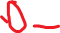 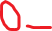 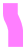 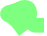 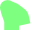 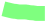 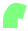 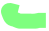 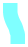     preposition ‘in’    suffix gender/number   direct objective     the    and     the rest are all roots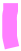 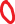 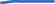 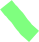 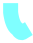 Genesis 1:1 In the beginning God created the heaven and the earth.בְּרֵאשִׁית בָּרָא אֱלֹהִים אֵת הַשָּׁמַיִם וְאֵת הָאָֽרֶץ׃    preposition ‘in’    suffix gender/number   direct objective     the    and     the rest are all rootsבְּרֵאשִׁית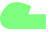 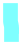 in the beginningin ~ first, beginning, former state/times (plural suffix)  בָּרָאcreatedverb: to cut, to form, to fashion, carve, produceאֱלֹהִים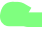 Elohim (plural suffix)אֵת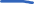 Direct Object marker , sometimes translated as ‘even’ הַשָּׁמַיִם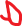 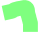 the ~ heavens (plural suffix)וְאֵת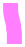 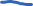 and ~ Direct Object markerהָאָֽרֶץ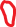 the ~ earth In the former times formed Elohim the heavens and the earth. In the former times formed Elohim the heavens and the earth. 